VORLAGE FÜR DIE INTERVIEW-AGENDA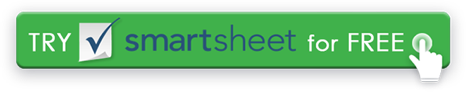 DAUER IN MINUTENAUFGABE20SAMMLUNG VON KANDIDATENINFORMATIONEN1Ausgefüllte Bewerbung um eine Anstellung1Sammeln Sie professionelle Referenzen, Lebensläufe und Autorisierungsformulare für die Hintergrundprüfung. 18Verteilen Sie alle programmspezifischen Formulare und planen Sie Zeit für die Fertigstellung vor Ort ein.  10EINLEITUNG2Begrüßen Sie Kandidaten und stellen Sie alle Interviewteilnehmer mit Namen und Positionstitel vor. 2Erlauben Sie den Kandidaten, sich vorzustellen.5Geben Sie eine Beschreibung des Unternehmens und eine Erläuterung des Auftrags an.1Erklären Sie den Interviewprozess.40INTERVIEW-FRAGEN10Fragen persönlicher Beziehungscharakter20Jobspezifische Anfragen10Zeitmanagement / Teamarbeit / Problemlösung30ERÖRTERUNG DER POSITIONSANGABEN12Besprechen Sie alle erforderlichen Fähigkeiten und Vertrautheiten mit bestimmten Geräten, Tools, Software usw. 3Erwartungen an den Arbeitsplan3Anforderungen an die körperliche Leistungsfähigkeit1Gehaltsvorstellungen der Kandidaten1Verfügbares Startdatum10Erlauben Sie dem Antragsteller, alle Fragen zu stellen, die er möglicherweise hat.5SCHLUSSFOLGERUNG2Überprüfen Sie den Erhalt aller relevanten Bewerberinformationen. 1Geben Sie Kontaktinformationen an, falls der Antragsteller weitere Fragen hat.1Beschreiben Sie, wie eine Entscheidung kommuniziert wird, und geben Sie ein voraussichtliches Datum der Entscheidung an.  1Vielen Dank an den Bewerber für seine Zeit.30EVALUATION: Diskussion von InterviewbeobachtungenGESAMTZEIT IN MINUTEN135VERZICHTSERKLÄRUNGAlle Artikel, Vorlagen oder Informationen, die von Smartsheet auf der Website bereitgestellt werden, dienen nur als Referenz. Obwohl wir uns bemühen, die Informationen auf dem neuesten Stand und korrekt zu halten, geben wir keine Zusicherungen oder Gewährleistungen jeglicher Art, weder ausdrücklich noch stillschweigend, über die Vollständigkeit, Genauigkeit, Zuverlässigkeit, Eignung oder Verfügbarkeit in Bezug auf die Website oder die auf der Website enthaltenen Informationen, Artikel, Vorlagen oder zugehörigen Grafiken. Jegliches Vertrauen, das Sie auf solche Informationen setzen, erfolgt daher ausschließlich auf Ihr eigenes Risiko.